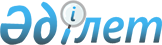 О внесении изменений в постановление Национальной комиссии Республики Казахстан по ценным бумагам "О требованиях, предъявляемых к профессиональным участникам рынка ценных бумаг" от 30 июля 1997 года N 113
					
			Утративший силу
			
			
		
					Постановление Национальной комиссии Республики Казахстан по ценным бумагам от 26 февраля 2000 года N 67. Зарегистрировано в Министерстве юстиции Республики Казахстан 9.03.2000 г. N 1078. Утратило силу - постановлением Правления Агентства РК по регулированию и надзору финансового рынка и финансовых организаций от 27.12.2004г. N 392




Извлечение из постановления Правления Агентства РК по регулированию и надзору финансового рынка и финансовых организаций от 27.12.2004г. N 392





      "В целях приведения нормативных правовых актов Республики Казахстан в соответствие с законодательством Республики Казахстан Правление Агентства Республики Казахстан по регулированию и надзору финансового рынка и финансовых организаций (далее - Агентство) ПОСТАНОВЛЯЕТ:






      1. Признать утратившими силу нормативные правовые акты Республики Казахстан согласно приложению к настоящему постановлению.






      2. Настоящее постановление вводится в действие со дня принятия...






 






      Председатель





Приложение






к постановлению Правления






Агентства Республики Казахстан






по регулированию и надзору






финансового рынка и финансовых






организаций






от 27.12.2004г. N 392





Перечень нормативных правовых актов,






 признаваемых утратившими силу





      ...






      8. постановление Национальной комиссии Республики Казахстан по ценным бумагам от 26 февраля 2000 года N 67 "О внесении изменений в постановление Национальной комиссии Республики Казахстан по ценным бумагам "О требованиях, предъявляемых к профессиональным участникам рынка ценных бумаг" от 30 июля 1997 года N 113"...".






--------------------------------------------------------------------





 



 



      В целях повышения уровня капитализации организаций, осуществляющих кастодиальную деятельность на рынке ценных бумаг, на основании подпункта 9) пункта 4 
 U973755_ 
 Положения о Национальной комиссии Республики Казахстан по ценным бумагам, утвержденного Указом Президента Республики Казахстан от 13 ноября 1997 года N 3755, Национальная комиссия Республики Казахстан по ценным бумагам (далее именуемая "Национальная комиссия") постановляет: 



      1. Внести следующие изменения в постановление Национальной комиссии 
 V970361_ 
 "О требованиях, предъявляемых к профессиональным участникам рынка ценных бумаг" от 30 июля 1997 года N 113, зарегистрированное Министерством юстиции Республики Казахстан 4 сентября 1997 года за N 361 (Сборник нормативных актов по рынку ценных бумаг в Республике Казахстан, т. II, 1998 г., с.104, 129, 141): 



      1) в пункте 1 слова "1 миллиарда" заменить словами "2 миллиардов"; 



      2) пункт 3 изложить в следующей редакции: 



      "3. Организациям, обладающим лицензиями на осуществление кастодиальной деятельности, довести свои собственные капиталы до нижеуказанных уровней в следующие сроки: 



      1) не менее 1,5 миллиарда тенге - до 1 октября 2000 года; 



      2) не менее 2 миллиардов тенге - до 1 апреля 2001 года.". 



      2. Установить, что настоящее Постановление вводится в действие с даты его регистрации Министерством юстиции Республики Казахстан. 



      3. Управлению анализа и стратегии - Службе Председателя центрального аппарата Национальной комиссии довести настоящее Постановление (после введения его в действие) до сведения ЗАО "Казахстанская фондовая биржа", саморегулируемых организаций профессиональных участников рынка ценных бумаг (с возложением на них обязанности по доведению настоящего Постановления до сведения своих членов), ЗАО "Центральный депозитарий ценных бумаг" и Объединения юридических лиц "Ассоциация финансистов Казахстана". 



      4. Управлению лицензирования и надзора центрального аппарата Национальной комиссии: 



      1) довести настоящее Постановление (после введения его в действие) до сведения Национального Банка Республики Казахстан и организаций, осуществляющих кастодиальную деятельность на рынке ценных бумаг; 



      2) доводить настоящее Постановление (после введения его в действие) до сведения организаций, намеренных получить лицензию на осуществление кастодиальной деятельности на рынке ценных бумаг;



      3) установить контроль за исполнением настоящего Постановления.


     Председатель Национальной комиссии



     Члены Национальной комиссии


					© 2012. РГП на ПХВ «Институт законодательства и правовой информации Республики Казахстан» Министерства юстиции Республики Казахстан
				